Semaine 1 Lors de la dernière période nous avions travaillé avec les enfants sur l’histoire de petit poisson blanc. Nous vous proposons quelques activités pour consolider et continuer ce travail des dernières semaines.Dans chaque domaine, il est bien de passer par les activités de manipulation plusieurs fois si nécessaire avant de réaliser les fiches.En langage : commencez par le langage si vous le pouvez, les autres domaines pourront être travaillés dans n’importe quel ordreFaire un rappel de l’histoire en faisant participer vos enfants. RDV sur le fichier petit poisson blanc sur le mur TPS-PS de notre blogue Attention à ne pas laisser seul votre enfant devant des contenus provenant d’internet. Soyez vigilants !Vous pouvez : (plusieurs fois, sur plusieurs jours)-Faire nommer les couleurs, les personnages- au fur et à mesure de l’histoire (en utilisant le bouton pause), faire deviner l’animal que petit poisson blanc va rencontrer ensuite.- aller chercher des images des animaux réels, les observer, les décrire…Graphisme : Nous avons travaillé les points (je pose et je soulève mon feutre), les lignes verticales (de haut en bas), les lignes horizontales (de la gauche vers la droite)Fiches jointes : - graphisme points escargot- traits horizontaux : tracer au feutre le chemin de petit poisson blanc.-poisson libre : « décorer, colorier ou peindre le poisson »Les couleurs : -Réaliser des collections d’objets. « Dans la maison, chercher des objets rouges , puis bleus… »-Trier, classer par couleur (les jeux par exemple, comme les légo, )+ fiche jointe : « colorier les animaux en respectant la couleur de chacun (comme dans l’histoire) »Nombres : -Mise en place de petits rituels explicités dans un prochain post.-Dans un maximum de situations de la vie de tous les jours : Compter jusqu’à 3Donne moi 1-  2 – 3  … (œufs, assiettes, jouets, crayons…) – Montrer et faire montrer le nombre de doigtsDistribuer 1 – 2  biscuits pour chacun, pour chaque poupée……2 petits jeux en pièces jointes: - Jeu des animaux marins + règle du jeu- jeu de piste allez les poissons+ fiches jointes :- nombres : collections de 2 éléments-nombres : collections de 1 ou 2 élémentsAlgorithmes : Apprendre à continuer une suite d’objets en alternant 2 couleurs ou 2 formes : vous pouvez utiliser des bouchons, des petits jeux, des graines, …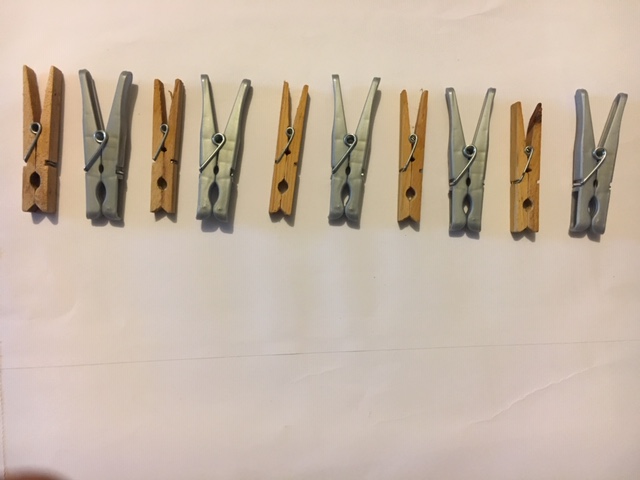 + fiche jointe : algorithmeLecture : Reconnaître et nommer quelques lettres.Travail sur la reconnaissance des initiales et du prénom (des activités seront proposées sans tarder)Fiche jointe : retrouver les lettres du mot poisson  avec modèle – reconstituer de la gauche vers la droite (pour  qu’il s’habitue au sens de lecture et d’écriture) – nommer les lettres en faisant référence à d’autres prénoms de la classe si possible ( R comme Raphaël… vous recevrez les étiquettes prénoms des autres élèves par la suite)